Дата: 07.12.2020; 09.12.2020 (ниже 11.12.2020)Группа: т-12Предмет:  Математика Тема: «Решение логарифмических неравенств.» Преподаватель: Леханова Елена АнатольевнаЗапиши  число, тему ,  перепиши теорию с примерами и реши неравенства.Методические указания. При решении логарифмических неравенств нужно: •      Знать свойства логарифмов; •      Привести логарифмическое неравенство к виду  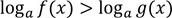 ,,   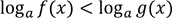 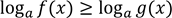 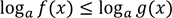 •      Учитывать возрастание и убывание функций; •      Обязательно учитывать область определения функции; Свойства логарифмической функции:1. Область определения - множество всех положительных чисел.2. Множество значений -  множество R всех действительных чисел.3. Возрастающая, если а˃0; убывающая, если 0 ˂ а ˂ 1.Свойства логарифмов( а˃ 0, а≠ 1, х˃0, у˃0) (логарифм произведения равен сумме логарифмов с этим же основанием)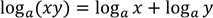    (логарифм частного равен разности логарифмов с этим же основанием)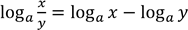 (логарифм степени)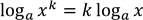 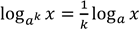   (переход от одного основания к другому)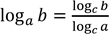 Пример №1 Решить неравенство     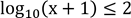                           Решение:                             log10 (x +1) ≤ log10 100                                      x+1 ˃0Мы представили 2 как  и учли область определения функции. Теперь первое неравенство имеет вид           , мы можем отбросить   , т.е. функция возрастающая и знак неравенства не поменяется. 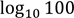 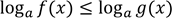 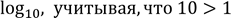 , 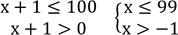 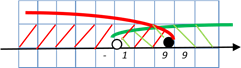 Ответ:  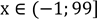 Реши неравенства: 1) Log3 (3х + 2) <32)<-23)<-14)>-35)>-26)≥ -37) Log3 (7х +5) <211.12.2020Тема: Натуральный логарифм числа.Натуральный логарифм числа х˃0 (обозначается ln х) - логарифм по основанию е,где е- иррациональное число,  е ≈2,718.( ln х = log е х)Пример1. Вычислить Используя свойство логарифм степени, получим:  27=33         81=34       = =Вычислить:  Реши уравнение: ln(2х - 5) = ln хРеши неравенство: ln х  ≥ ln(4-3х)